Table S8: summary tables of general information on response and explanatory variables from entire dataset.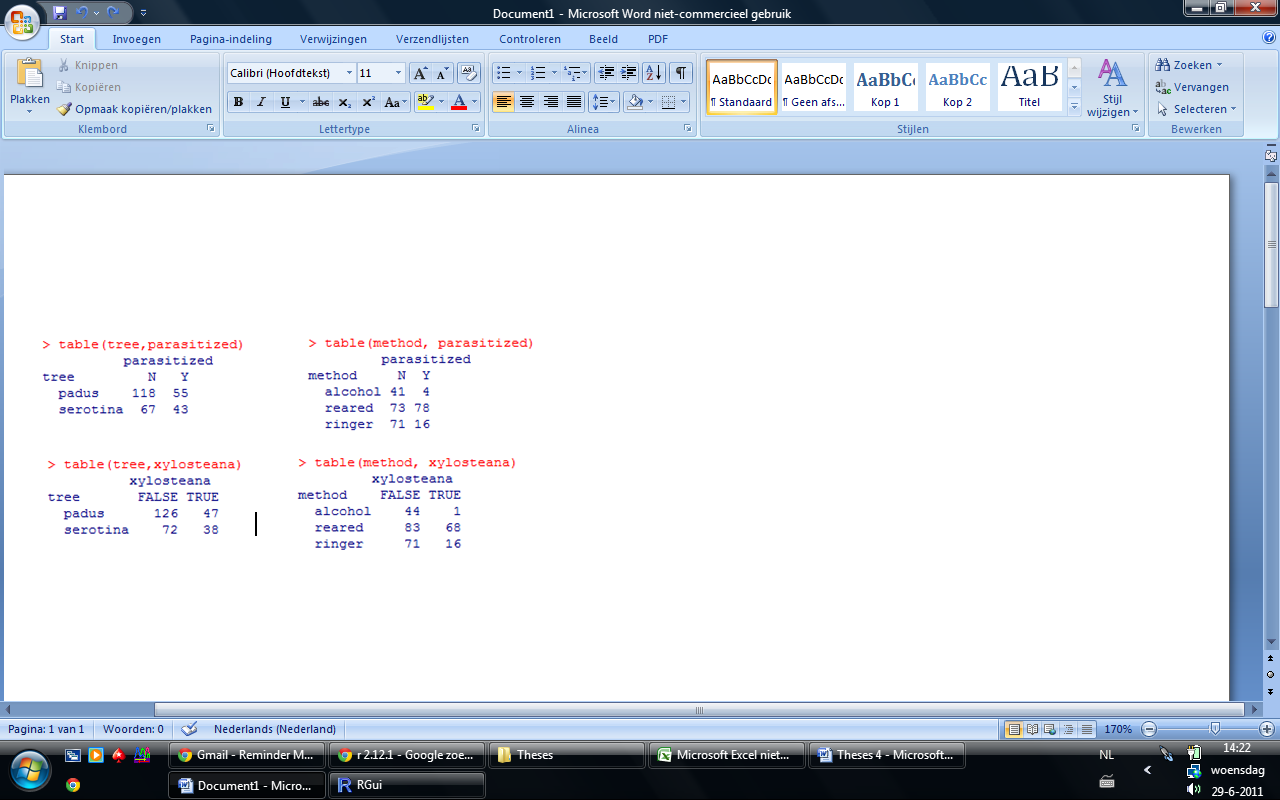 